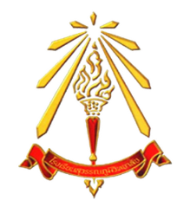 แบบสรุปรายงานการดำเนินงานกิจกรรมเยี่ยมบ้านนักเรียน ประจำปีการศึกษา ............ชั้นมัธยมศึกษาปีที่ ....../....... ระหว่างวันที่ .................................................โรงเรียนสุวรรณภูมิวิทยาลัย  อำเภอสุวรรณภูมิ  จังหวัดร้อยเอ็ดสำนักงานเขตพื้นที่การศึกษามัธยมศึกษาร้อยเอ็ดข้อมูลทั่วไป จำนวนนักเรียนที่เข้าเยี่ยม ……. คน	นักเรียนชาย..........คน	นักเรียนหญิง..........คนผู้ปกครอง   นักเรียนมีผู้ปกครอง...................................คน   นักเรียนไม่มีผู้ปกครอง...............................คนความสัมพันธ์ในครอบครัว3.1  เวลาที่อยู่ร่วมกันในครอบครัว   สมาชิกในครอบครัวมีเวลาอยู่ร่วมกัน  5 – 10   ชั่วโมง/วัน..............................คน         	 สมาชิกในครอบครัวมีเวลาอยู่ร่วมกัน  11 – 15 ชั่วโมง/วัน..............................คน สมาชิกในครอบครัวมีเวลาอยู่ร่วมกันมากกว่า 15 ชั่วโมง/วัน..............................คน3.2 ความสัมพันธ์ระหว่างนักเรียนกับสมาชิกในครอบครัว3.3 กรณีที่ผู้ปกครองไม่อยู่บ้านฝากเด็กนักเรียนอยู่บ้านกับใคร ญาติ..................................คน 			    	 เพื่อนบ้าน.................................คน  นักเรียนอยู่บ้านด้วยตนเอง..............................คน   	 อื่น ๆ …...................................คน 3.4 รายได้ครัวเรือนเฉลี่ยต่อคน (รวมรายได้ครัวเรือน หารด้วยจำนวนสมาชิกทั้งหมด) ต่ำกว่า 5,000 ...........................คน		 5,100 – 10,000 บาท .........................คน 11,000 – 20,000 บาท .........................คน	 21,000 – 30,000 บาท ........................คน 31,000 – 40,000 บาท .........................คน	 มากกว่า 41,000 บาท ........................คน3.5 สิ่งที่ผู้ปกครองต้องการให้โรงเรียนช่วยเหลือนักเรียน  ด้านการเรียน.....................คน		 	 ด้านพฤติกรรม......................คน  ด้านเศรษฐกิจ.....................คน 		 อื่นๆ..........................คน 3.6 ความช่วยเหลือที่ครอบครัวเคยได้รับจากหน่วยงานหรือต้องการได้รับการช่วยเหลือ เบี้ยผู้สูงอายุ.....................คน	 		 เบี้ยพิการ.....................คน	  อื่นๆ .......................คน	4. พฤติกรรมและความเสี่ยง 4.1 สุขภาพ    ไม่มี .........................คน  มี .........................คน    ร่างกายไม่แข็งแรง .......................คน  	    มีโรคประจำตัวหรือเจ็บป่วยบ่อย.......................คน   มีภาวะทุพโภชนาการ.......................คน	    ป่วยเป็นโรคร้ายแรง/เรื้อรัง.......................คน สมรรถภาพทางร่างกายต่ำ.......................คน 4.2 สวัสดิการหรือความปลอดภัย  พ่อแม่แยกทางกัน หรือแต่งงานใหม่.......................คน   ที่พักอาศัยอยู่ในชุมชนแออัดหรือใกล้แหล่งมั่วสุม/สถานเริงรมย์.......................คน   มีบุคคลในครอบครัวเจ็บป่วยด้วยโรคร้ายแรง/เรื้อรัง/ติดต่อ.......................คน   บุคคลในครอบครัวติดสารเสพติด.......................คน   บุคคลในครอบครัวเล่นการพนัน.......................คน   มีความขัดแย้ง/ทะเลาะกันในครอบครัว.......................คน   ไม่มีผู้ดูแล.......................คน   มีความขัดแย้งและมีการใช้ความรุนแรงในครอบครัว.......................คน   ถูกทารุณ/ทำร้ายจากบุคคลในครอบครัว/เพื่อนบ้าน.......................คน   ถูกล่วงละเมิดทางเพศ.......................คน   		 เล่นการพนัน.......................คน   ไม่มีปัญหาอื่นใด.......................คน  4.3 ระยะทางระหว่างบ้านไปโรงเรียน (ไป/กลับ)  ไม่ถึง 1 กิโลเมตร.....................คน		 ระยะทาง 1 - 5 กิโลเมตร.....................คน ระยะทาง 6 - 10 กิโลเมตร.....................คน	 มากกว่า 10 กิโลเมตร.....................คนการเดินทางของนักเรียนไปโรงเรียน ผู้ปกครองมาส่ง.....................คน 		 รถโดยสารประจำทาง.....................คน  รถจักรยานยนต์.....................คน 		 รถโรงเรียน.....................คน  รถยนต์............................คน		 	 รถจักรยาน   เดิน............................คน 			 อื่นๆ ..........................คน 4.4 สภาพที่อยู่อาศัย  สภาพบ้านชำรุดทรุดโทรมหรือบ้านทำจากวัสดุพื้นบ้านเช่น ไม้ไผ่ ใบจากหรือวัสดุเหลือใช้.......คน ไม่มีห้องส้วมในที่อยู่อาศัยและบริเวณ............................คน สภาพบ้านปกติและมีห้องส้วมในที่อยู่อาศัยและบริเวณ............................คน4.5 ภาระงานความรับผิดชอบของนักเรียนที่มีต่อครอบครัว ช่วยงานบ้าน............................คน 		 ช่วยค้าขายเล็กๆน้อยๆ............................คน ช่วยงานในนาไร่............................คน 		 ช่วยคนดูแลคนเจ็บป่วย/พิการ.................คน ทำงานแถวบ้าน............................คน		 อื่นๆ ............................คน 4.6 กิจกรรมยามว่างหรืองานอดิเรก  ดูทีวี/ ฟังเพลง............................คน 		 อ่านหนังสือ............................คน แว้น / สก๊อย............................คน 		 ไปสวนสาธารณะ............................คน ไปเที่ยวห้าง / ดูหนัง............................คน	 ไปหาเพื่อน / เพื่อน............................คน  เล่นเกม คอม / มือถือ............................คน	 ไปร้านสนุกเกอร์............................คน อื่นๆ ............................คน4.7 พฤติกรรมการใช้สารเสพติด คบเพื่อนในกลุ่มที่ใช้สารเสพติด............................คน สมาชิกในครอบครัวข้องเกี่ยวกับยาเสพติด............................คน อยู่ในสภาพแวดล้อมที่ใช้สารเสพติด............................คน ปัจจุบันเกี่ยวข้องกับสารเสพติด............................คน เป็นผู้ติดบุหรี่สุรา หรือการใช้สารเสพติด............................คน4.8 พฤติกรรมการใช้ความรุนแรง มีการทะเลาะวิวาท............................คน	 ก้าวร้าว เกเร............................คน ทะเลาะวิวาทเป็นประจำ............................คน	 ทำร้ายร่างกายผู้อื่น............................คน ทำร้ายร่างกายตนเอง............................คน4.9 พฤติกรรมทางเพศ อยู่ในกลุ่มขายบริการ............................คน	 ใช้เครื่องมือสื่อสารที่เกี่ยวข้องกับด้านเพศเป็นเวลานานและบ่อยครั้ง............................คน ตั้งครรภ์............................คน			 ขายบริการทางเพศ............................คน หมกมุ่นในการใช้เครื่องมือสื่อสารที่เกี่ยวข้องทางเพศ............................คน มีการมั่วสุมทางเพศ............................คน 4.10 การติดเกม เล่นเกมเกินวันละ 1 ชั่วโมง............................คน ขาดจินตนาการและความคิดสร้างสรรค์............................คน เก็บตัว แยกตัวจากลุ่มเพื่อน			 ใช้จ่ายเงินผิดปกติ............................คน อยู่ในกลุ่มเพื่อนเล่นเกม............................คน	 ร้านเกมอยู่ใกล้บ้านหรือโรงเรียน............................คน ใช้เวลาเล่นเกมเกิน 2 ชั่วโมง............................คน หมกมุ่น จริงจังในการเล่นเกม............................คน ใช้เงินสิ้นเปลือง โกหก ลักขโมยเงินเพื่อเล่นเกม............................คน อื่นๆ............................คน4.11 การเข้าถึงสื่อคอมพิวเตอร์และอินเตอร์เน็ตที่บ้าน สามารถเข้าถึง Internet ได้จากที่บ้าน............................คน ไม่สามารถเข้าถึง Internet ได้จากที่บ้าน............................คน 4.12 การใช้เครื่องมือสื่อสารอิเล็กทรอนิกส์  เคยใช้โทรศัพท์มือถือในระหว่างการเรียน............................คน เข้าใช้line, Facebook, twitter หรือ chat (เกินวันละ 1 ชั่วโมง) ............................คน ใช้โทรศัพท์มือถือในระหว่างเรียน 2 - 3/วัน............................คน เข้าใช้line, Facebook, twitter หรือ chat (เกินวันละ 2 ชั่วโมง)............................คน ไม่มีเครื่องมือสื่อสารอิเล็กทรอนิกส์............................คน    5. ข้อเสนอแนะผู้ปกครองที่มีต่อโรงเรียน................................................................................................................................................................................................................................................................................................................................................................................................................................................................................................................................................................................................................................................................................................................................................................................................................................................................................................................................................................................................6. ข้อเสนอแนะของครูที่ไปเยี่ยมบ้านนักเรียน................................................................................................................................................................................................................................................................................................................................................................................................................................................................................................................................................................................................................................................................................................................................................................................................................................................................................................................................................................................................ลงชื่อ				ครูที่ปรึกษา	ลงชื่อ				ครูที่ปรึกษา(.......................................................................)	(.......................................................................)    ครูที่ปรึกษาชั้นมัธยมศึกษาปีที่ ..../.....                 ครูที่ปรึกษาชั้นมัธยมศึกษาปีที่ ..../.....ลำดับที่ตำบลอำเภอชาย (คน)หญิง(คน)จำนวนนักเรียน(คน)ร้อยละ1.ตำบลสระคูสุวรรณภูมิ2.ตำบลดอกไม้สุวรรณภูมิ3.ตำบลหัวช้างสุวรรณภูมิ4.ตำบลเมืองทุ่งสุวรรณภูมิ5.ตำบลทุ่งศรีเมืองสุวรรณภูมิ6.ตำบลบ่อพันขันสุวรรณภูมิ7.ตำบลน้ำคำสุวรรณภูมิ8.ตำบลนาใหญ่สุวรรณภูมิ9.ตำบลหัวโทนสุวรรณภูมิ10.ตำบลหินกองสุวรรณภูมิ11.ตำบลทุ่งกุลาสุวรรณภูมิ12.ตำบลทุ่งหลวงสุวรรณภูมิ13.ตำบลห้วยหินลาดสุวรรณภูมิ14.ตำบลช้างเผือกสุวรรณภูมิ15.ตำบลจำปาขันสุวรรณภูมิ16.ตำบลโพนทรายโพนทราย17.ตำบลศรีสว่างโพนทราย18.ตำบลสามขาโพนทราย19.ตำบลเด่นราษฎร์หนองฮี20.....................21.....................รวมทั้งหมดรวมทั้งหมดรวมทั้งหมดสมาชิกสนิทสนม(คน)เฉยๆ(คน)ห่างเหิน(คน)ขัดแย้ง(คน)ไม่มี(คน)บิดามารดาพี่ชาย/น้องชายพี่สาว/น้องสาวปู่/ย่า/ตา/ยายญาติอื่นๆ.......................................